.Notes: 16 count tag at the end of walls 2, 4 & 6Dance starts on vocals, Dance finishes on count 37 (stomp right fwd with hands out to side)[1-8] Rock back, Recover, ¼ turn, Brush, L fwd, Pivot ½ R, L fwd, Brush[9-16] Right lock/step fwd, Brush, Left lock/step fwd, Brush[17-24] R fwd, Pivot ¼ turn, Cross, Hold, ¼ turn R, ¼ turn R, Cross, Hold[25-32] Side, Recover, Weave ¼ turn L, R fwd, Pivot 3/8 left[33-40] R fwd, Hold, L fwd, Hold, Fwd, Recover, Side, Recover[41-48] Coaster Step, Brush, L fwd, Pivot 3/8 turn right, Cross, Kick[49-56] R Side, Hitch, L Cross, Kick, R Side, Hitch, L Cross, Hitch[57-64] Side, Recover, Cross, Hold, ¼ turn R, ¼ turn R, Cross, KickRESTARTTag: Finish dance with a hold in place of the kick at 45 deg to start tag.2 x Monterey turns, Step drag, Twist heels with kickContact: bellychops@hotmail.comRise & Shine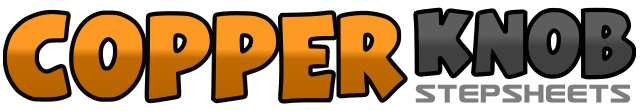 .......Count:64Wall:4Level:Intermediate.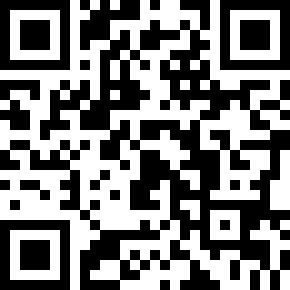 Choreographer:Simon Ward (AUS) - August 2012Simon Ward (AUS) - August 2012Simon Ward (AUS) - August 2012Simon Ward (AUS) - August 2012Simon Ward (AUS) - August 2012.Music:Rise & Shine - Si Cranstoun : (Album: Rise & Shine Single. - iTunes)Rise & Shine - Si Cranstoun : (Album: Rise & Shine Single. - iTunes)Rise & Shine - Si Cranstoun : (Album: Rise & Shine Single. - iTunes)Rise & Shine - Si Cranstoun : (Album: Rise & Shine Single. - iTunes)Rise & Shine - Si Cranstoun : (Album: Rise & Shine Single. - iTunes)........1-2Rock/step right behind left turning body slightly right, Recover weight onto left3-4Step right slightly to right turning ¼ turn right, Brush left forward5-6Step left forward, Pivot ½ turn right taking weight onto right7-8Step left forward, Brush right foot forward1-2Step right forward, Lock/step left behind right3-4Step right forward, Brush left foot forward5-6Step left forward, Lock/step right behind left7-8Step left forward, Brush right foot forward1-2Step right forward, Pivot ¼ turn left taking weight onto left3-4Cross/step right over left, Hold5-6Step left to left turning ¼ turn right, Step right back turning ¼ turn right7-8Cross/step left over right, Hold1-2Rock/step right to right side, Recover weight onto left3-4Cross/step right over left, Step left to left side5-6Step right behind left, Step left to left side turning ¼ turn left7-8Step right slightly forward, Pivot 3/8 turn left taking weight onto left1-2Step right forward, Hold3-4Step left forward, Hold5-6Rock/step right forward, Recover weight onto left7-8Rock/step right to right side, Recover weight onto left1-2Step right back, Step left beside right3-4Step right forward, Brush left foot forward5-6Step left forward, Pivot 3/8 turn right taking weight onto right7-8Cross/step left over right, Kick right to right side (turning body slightly right)1-2Step right slightly to right, Hitch left knee slightly across right3-4Cross/step left over right, Kick right to right side5-6Step right slightly to right, Hitch left knee slightly across right7-8Cross/step left over right, Hitch right knee1-2Rock/step right to right side, Recover weight onto left3-4Cross/step right over left, Hold5-6Step left to left turning ¼ turn right, Step right back turning ¼ turn right7-8Cross/step left over right, Kick right at 45 deg right1-4Point right toe to right, Step right beside left turning ½ turn right, Point left toe to left, Step left beside right5-8Repeat above 4 counts touching left beside right on count 89-12Large step left dragging right beside left for 3 counts13-16Twist heels, right, left, right, left kicking right at 45 deg turning body slightly right to restart